ПРОЄКТСекретар Гребінківської селищної ради__________Віталій ЛИСАК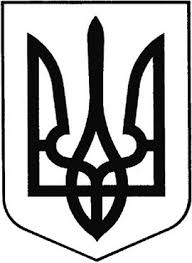 ГРЕБІНКІВСЬКА СЕЛИЩНА РАДАБілоцерківського району Київської областіVIII скликанняРІШЕННЯвід   __________ 2024 року               смт Гребінки                    №  -32-VIIIПро внесення змін до рішення Гребінківської селищної ради від 22 грудня 2020 року № 37-3-VIII «Про закріплення округів за депутатами Гребінківської селищної ради VIII скликання» з останніми змінами від 30 листопада 2023 року Керуючись ст.ст.. 26, 59 Закону України «Про місцеве самоврядування в Україні», Законом України «Про статус депутатів місцевих рад» та з метою упорядкування розгляду звернень громадян та надання якісних послуг (отримання актів депутата), враховуючи рішення Гребінківської селищної ради VIII скликання від 22 грудня 2020 року № 37-3-VIII «Про закріплення округів за депутатами Гребінківської селищної ради VIII скликання» з останніми змінами від 30 листопада 2023 року, враховуючи висновки і рекомендації постійної комісії з питань прав людини, законності, депутатської діяльності, етики та регламенту, Гребінківська селищна радаВ И Р І Ш И Л А :Внести зміни до рішення Гребінківської селищної ради від 22 грудня 2020 року № 37-3-VIII «Про закріплення округів за депутатами Гребінківської селищної ради VIII скликання» з останніми змінами від 30 листопада 2023, а саме: додаток до рішення викласти в новій редакції, що додається. Керуючому справами (секретарю) виконавчого комітету Гребінківської селищної ради ТИХОНЕНКО Олені Володимирівні забезпечити розміщення даного рішення на офіційному вебсайті   Гребінківської селищної ради.         Контроль за виконанням даного рішення покласти на постійну комісію з питань прав людини, законності, депутатської діяльності, етики та регламенту та на секретаря Гребінківської селищної ради ЛИСАКА Віталія Олександровича.  Селищний голова                                                                      Роман ЗАСУХАДодатокдо рішення Гребінківської селищної радивід   __________2024 року № 32-VIIIОкруги роботи депутатів Гребінківської селищної ради VIII скликанняСекретар Гребінківської селищної ради                                              		         Віталій ЛИСАКПорівняльна таблицядо проєкту рішення Про внесення змін до рішення Гребінківської селищної ради від 22 грудня 2020 року № 37-3-VIII «Про закріплення округів за депутатами Гребінківської селищної ради VIII скликання» з останніми змінами від 30 листопада 2023 рокуСекретар Гребінківської селищної ради                                              		         Віталій ЛИСАКНомер округуНазва населеного пункту та їх вулицьДепутат, який закріплений за округомОкруг №1смт Гребінки: просп. Науки, вул. Олександра Пономаренка, вул. Білоцерківська,               вул. Південна, вул. ЗаводськаМАЙСТРУК Тамара ЛеонідівнаОкруг №2смт Гребінки: вул. Володимира Вернадського,                     вул. Б. Хмельницького, вул. Я. Мудрого,                вул. Олени Пчілки, вул. Олени ТелігиМЄЧТА Інеса СергіївнаОкруг №3смт Гребінки: вул. Європейська,                     пров. Олександра Мацієвського,                 пров. Олени Теліги, вул. СпартаківськаЛУЦЕНКО Віталій ПетровичОкруг №4смт Гребінки: вул. Робітнича, вул. Отамана Гончара, вул. Леонтовича, вул. Олександра КириленкаСТЕЦІЙНаталя ВолодимирівнаОкруг №5смт Гребінки: вул. Соборна,                            вул. Київська, буд.110-161ТКАЧЕНКО Костянтин АнатолійовичОкруг №6смт Гребінки: вул. Цукрова, пров. Цукровий, вул. Зелена, вул. Православна, вул. Виноградна, вул. Світанкова,  вул. Проектна, вул. Василя СимоненкаГРИГОРЧУК Лариса ВолодимирівнаОкруг №7смт Гребінки: вул. Київська, буд. 1-111  ЛИСАК  Володимир АндрійовичОкруг №8смт Гребінки: вул. Весняна, вул. Партизанська, вул. Калинова, пров. 1-й Партизанський,     пров. 2-й Партизанський, вул. Садова,               вул. Мальовнича, вул. Набережна, вул. ОзернаОСІПЕНКОМихайло ВалерійовичОкруг №9смт Гребінки: вул. Святопокровська, буд. 1-201,  вул. Чернишанська,  вул. Устимівська,  вул. Поштова,  вул. І. ФранкаТАРАН Олександр БорисовичОкруг №10смт Гребінки: вул. Святопокровська, буд. 2-202, вул. Володимирська, вул. Л. Українки, вул. Ярова, вул. Шевченка, пров. Поштовий, вул. ЛуговаТОЛОЧКО Олександр СтаніславовичОкруг №11cмт Гребінки: вул. Перемоги, вул. Урожайна, вул. Вишнева, вул. Молодіжна,                              вул. Київська, буд. 154-190КОРНІЄНКО Микола МиколайовичОкруг №12смт Гребінки: вул. Київська, буд. 2-152, вул. Ярова, вул. ШевченкаЗМАЖЕНКОСвітлана ІванівнаОкруг №13 с. Ксаверівка (1-ша сторона): вул. Київська, вул. Максима Кравченка, пров. Парковий,                                вул. Ветеринарна, вул. Миру, вул. Садова,       вул. Перемоги, вул. Південна, вул. Паркова, вул. Європейськас. Ксаверівка друга: вул. Центральна,             вул. Польова, вул. Садова, вул. ШевченкаЩЕРБЕНКО Олександр ВолодимировичОкруг №14 с.  Ксаверівка (2-га сторона):  вул. Київська, вул. Я.Барабася, вул. Механізаторів,             вул. Фастовська, вул. Рубаніка,                   пров. Шкільний, вул. Західна,                         вул. МихайлівськаБАСИЛКЕВИЧВолодимир АнатолійовичОкруг №15с. Пінчуки: вул. Зоряна, вул. Молодіжна,   вул. Т.Шевченка, вул. Сонячна, вул. Вишнева, вул. Зарічна, вул. Набережна,                                  вул. Л.Українки, пров. Дачний, вул. Садова, вул. Новоселицька, вул. І. Франка,                       вул. ВолодимирськаЗЕЛЕНКО Юрій СтаніславовичОкруг №16 с. Тростинська Новоселиця: вул. Т. Шевченка, вул. Франка, вул. Рибацька, вул. Молодіжна, вул. Сонячна, вул. Садова, вул. Польова,      вул. Нова, вул. ЛуговаКАЛІНІЧЕНКО Анатолій ПетровичОкруг №17 с. Лосятин: вул. Т.Шевченка, вул. І.Франка,  вул. Новоселецька, вул. Центральна, вул. Юрія Чирви, вул. Урожайна, вул. Замкова,            вул. Набережна, вул. ЦентральнаВАНГОРОДСЬКАЛюдмила ОлександрівнаОкруг №18с. В.Новоселиця: вул. Покровська,                   вул. Степова, вул. Лесі Українки, вул. Садова, вул. Шевченка, вул. Центральна, вул. Калинова, пров. Дачний, вул. Молодіжна,   вул. Набережна, вул. СонячнаМОВЧАН Людмила ВасилівнаОкруг №19с. Cаливонки (1-ша сторона):  вул. Узинська, вул. Зоряна, вул. Слави, вул. Дмитра Дорошенка, вул. Ювілейна,  вул. Озерна,    вул. Нова, вул. Дружби, вул. Богдана Хмельницького, вул. БереговаБОГОМОЛ Людмила ІванівнаОкруг №20с. Cаливонки (2-га сторона): вул. Незалежності, пров. Узинський, вул. Космонавта Каденюка, вул. Січнева, вул. Кільцева, пров. Кільцевий, пров. Рибацький, вул. Національної ЄдностіЖЕГУЛІН Андрій ВікторовичОкруг №21с. Cаливонки (3-тя сторона): вул. Травнева, вул. Садова, вул. Молодіжна, пров. Незалежності, вул.Космонавтів, вул. Олени Пчілки, вул. Набережна, вул. Тараса ШевченкаЛЯШОК Володимир АндрійовичОкруг №22с. Cаливонки: вул. Козацький Хутір,             вул. Миру, вул. Я. Мудрого,  вул. Подільська,  вул. Майданівська,  вул. Воліс. Соколівка: вул. Т.Шевченка, вул. І.Франка вул. Молодіжна, вул. Гагаріна, вул. Вишнева, вул. УрожайнаСАВЧУК Руслан ВасильовичОкруг №23смт. Дослідницьке: вул. Вчених, 3,               вул. Вчених, 5, вул. Вчених, 7,                      вул. Вчених, 9ПОГОРІЛИЙ Василь ВікторовичОкруг №24смт Дослідницьке - вул. Вишнева,                вул. Васильківська, вул. Київська,                вул. Шевченка, вул. Польова, вул. Ювілейна, вул. Молодіжна, вул.Садова,                         вул. Паркова, вул. Інженерна, 2ТАРАСЮК Руслан АнатолійовичОкруг №25смт Дослідницьке:                                           вул. Сільськогосподарська, 2                         вул. Сільськогосподарська, 4,                        вул. Вчених, 2, вул. Інженерна, 1,                 вул. Інженерна, 8, вул. Інженерна, 10РУДЕНКО Тетяна ІванівнаПроєкт рішення №   32- VIII від __ лютого 2024 рокуПроєкт рішення №   32- VIII від __ лютого 2024 рокуПроєкт рішення №   32- VIII від __ лютого 2024 рокуРішення№ 683-29-VIII від 30 листопада 2023 рокуРішення№ 683-29-VIII від 30 листопада 2023 рокуРішення№ 683-29-VIII від 30 листопада 2023 рокуНомер округуНазва населеного пункту та їх вулицьДепутат, який закріплений за округомНомер округуНазва населеного пункту та їх вулицьДепутат, який закріплений за округомОкруг №1смт Гребінки: просп. Науки, вул. Олександра Пономаренка, вул. Білоцерківська, вул. Південна, вул. ЗаводськаМАЙСТРУКТамара ЛеонідівнаОкруг №1смт Гребінки: прос. Науки, вул. 1-го Травня, вул. Білоцерківська, вул. Південна,                вул. ЗаводськаМАЙСТРУКТамара ЛеонідівнаОкруг №2смт Гребінки: вул. Володимира Вернадського,                     вул. Б. Хмельницького, вул. Я. Мудрого,                вул. Олени Пчілки, вул. Олени ТелігиМЄЧТАІнеса СергіївнаОкруг №2смт Гребінки: вул. Челюскінців,                     вул. Б. Хмельницького, вул. Я. Мудрого,                вул. Пушкіна, вул. 8-го березняМЄЧТАІнеса СергіївнаОкруг №3смт Гребінки: вул. Європейська,                     пров. Олександра Мацієвського,                 пров. Олени Теліги, вул. СпартаківськаЛУЦЕНКОВіталій ПетровичОкруг №3смт Гребінки: вул. Європейська,                     пров.1-гоТравня, пров.8-го березня,              вул. Спартаківська, вул. ПравославнаЛУЦЕНКОВіталій ПетровичОкруг №4смт Гребінки: вул. Робітнича, вул. Отамана Гончара, вул. Леонтовича, вул. Олександра КириленкаСТЕЦІЙНаталя ВолодимирівнаОкруг №4смт Гребінки: вул. Робітнича, вул. Гагаріна, вул. Лермонтова, вул. ЧайковськогоСТЕЦІЙНаталя ВолодимирівнаОкруг №5смт Гребінки: вул. Соборна,                            вул. Київська, буд.110-161ТКАЧЕНКОКостянтин АнатолійовичОкруг №5смт Гребінки: вул. Соборна,                            вул. Київська, буд.110-161ТКАЧЕНКОКостянтин АнатолійовичОкруг №6смт Гребінки: вул. Цукрова, пров. Цукровий, вул. Зелена, вул. Православна, вул. Виноградна, вул. Світанкова,  вул. Проектна, вул. Василя СимоненкаГРИГОРЧУКЛариса ВолодимирівнаОкруг №6смт Гребінки: вул. Цукрова, пров. Цукровий, вул. Зелена, вул. Чапаєва, вул. Виноградна, вул. Світанкова,  вул. ПроектнаГРИГОРЧУКЛариса ВолодимирівнаОкруг №7смт Гребінки: вул. Київська, буд. 1-111ЛИСАКВолодимир АндрійовичОкруг №7смт Гребінки: вул. Київська, буд. 1-111ЛИСАКВолодимир АндрійовичОкруг №8смт Гребінки: вул. Весняна, вул. Партизанська, вул. Калинова, пров. 1-й Партизанський,     пров. 2-й Партизанський, вул. Садова,               вул. Мальовнича, вул. Набережна, вул. ОзернаОСІПЕНКОМихайло ВалерійовичОкруг №8смт Гребінки: вул. Весняна, вул. Партизанська, вул. Калинова, пров. 1-й Партизанський,     пров. 2-й Партизанський, вул. Садова,               вул. Мальовнича, вул. Набережна, вул. ОзернаОСІПЕНКОМихайло ВалерійовичОкруг №9смт Гребінки: вул. Святопокровська, буд. 1-201,  вул. Чернишанська,  вул. Устимівська,  вул. Поштова,  вул. І. ФранкаТАРАНОлександр БорисовичОкруг №9смт Гребінки: вул. Святопокровська, буд. 1-201,  вул. Чернишанська,  вул. Устимівська,  вул. Жовтнева,  вул. І. ФранкаТАРАНОлександр БорисовичОкруг №10смт Гребінки: вул. Святопокровська, буд. 2-202, вул. Володимирська, вул. Л. Українки, вул. Ярова, вул. Шевченка, пров. Поштовий, вул. ЛуговаТОЛОЧКООлександр СтаніславовичОкруг №10смт Гребінки: вул. Святопокровська, буд. 2-202, вул. Володимирська, вул. Горького,                    вул. Л. Українки, вул. Ярова, вул. Шевченка, пров. Жовтневий, вул. ЛуговаТОЛОЧКООлександр СтаніславовичОкруг №11cмт Гребінки: вул. Перемоги, вул. Урожайна, вул. Вишнева, вул. Молодіжна,                              вул. Київська, буд. 154-190КОРНІЄНКОМикола МиколайовичОкруг №11cмт Гребінки: вул. Перемоги, вул. Урожайна, вул. Вишнева, вул. Молодіжна,                              вул. Київська, буд. 154-190КОРНІЄНКОМикола МиколайовичОкруг №12смт Гребінки: вул. Київська, буд. 2-152,вул. Ярова, вул. ШевченкаЗМАЖЕНКОСвітлана ІванівнаОкруг №12смт Гребінки: вул. Київська, буд. 2-152, вул.Ярова, вул. ШевченкаЗМАЖЕНКОСвітлана ІванівнаОкруг №13с. Ксаверівка (1-ша сторона): вул. Київська, вул. Максима Кравченка, пров. Парковий,                                вул. Ветеринарна, вул. Миру, вул. Садова,       вул. Перемоги, вул. Південна, вул. Паркова, вул. Європейськас. Ксаверівка друга: вул. Центральна,             вул. Польова, вул. Садова, вул. ШевченкаЩЕРБЕНКООлександр ВолодимировичОкруг №13с. Ксаверівка (1-ша сторона): вул. Київська, вул. Гагаріна, пров. Парковий,                                вул. Ветеринарна, вул. Миру, вул. Садова,       вул. Перемоги, вул. Південна, вул. Паркова, вул. Європейськас. Ксаверівка друга: вул. Центральна,             вул. Польова, вул. Садова, вул. ШевченкаЩЕРБЕНКООлександр ВолодимировичОкруг №14с.  Ксаверівка (2-га сторона):  вул. Київська, вул. Я.Барабася, вул. Механізаторів,             вул. Фастовська, вул. Рубаніка,                   пров. Шкільний, вул. Західна,                         вул. МихайлівськаБАСИЛКЕВИЧВолодимир АнатолійовичОкруг №14с.  Ксаверівка (2-га сторона):  вул. Київська, вул. Я.Барабася, вул. Механізаторів,             вул. Фастовська, вул. Рубаніка,                   пров. Шкільний, вул. Західна,                         вул. МихайлівськаБАСИЛКЕВИЧВолодимир АнатолійовичОкруг №15с. Пінчуки: вул. Зоряна, вул. Молодіжна,   вул. Т.Шевченка, вул. Сонячна, вул. Вишнева, вул. Зарічна, вул. Набережна,                                  вул. Л.Українки, пров. Дачний, вул. Садова, вул. Новоселицька, вул. І. Франка,                       вул. ВолодимирськаЗЕЛЕНКОЮрій СтаніславовичОкруг №15с. Пінчуки: вул. Мічуріна, вул. Молодіжна,   вул. Т.Шевченка, вул. Сонячна, вул. Вишнева, вул. Зарічна, вул. Набережна,                                  вул. Л.Українки, пров. Дачний, вул. Садова, вул. Новоселицька, вул. І. Франка,                       вул. ВолодимирськаЗЕЛЕНКОЮрій СтаніславовичОкруг №16с. Тростинська Новоселиця: вул. Т. Шевченка, вул. Франка, вул. Рибацька, вул. Молодіжна, вул. Сонячна, вул. Садова, вул. Польова,      вул. Нова, вул. ЛуговаКАЛІНІЧЕНКО Анатолій ПетровичОкруг №16с. Тростинська Новоселиця: вул. Т. Шевченка, вул. Франка, вул. Рибацька, вул. Молодіжна, вул. Сонячна, вул. Садова, вул. Польова,      вул. Нова, вул. ЛуговаСИДОРЕНКОІрина ВасилівнаОкруг №17с. Лосятин: вул. Т.Шевченка, вул. І.Франка,  вул. Новоселецька, вул. Центральна, вул. Юрія Чирви, вул. Урожайна, вул. Замкова, вул. Набережна, вул. ЦентральнаВАНГОРОДСЬКАЛюдмила ОлександрівнаОкруг №17с. Лосятин: вул. Т.Шевченка, вул. І.Франка,  вул. Мічуріна, вул. Центральна, вул. Ватутіна, вул. Урожайна, вул. Замкова, вул. Набережна, вул. ЦентральнаВАНГОРОДСЬКАЛюдмила ОлександрівнаОкруг №18с. В.Новоселиця: вул. Покровська,                   вул. Степова, вул. Лесі Українки, вул. Садова, вул. Шевченка, вул. Центральна, вул. Калинова, пров. Дачний, вул. Молодіжна,  вул. Набережна, вул. СонячнаМОВЧАН Людмила ВасилівнаОкруг №18с. В.Новоселиця: вул. Тарнавського,                   вул. Степова, вул. Ворошилова, вул. 50-річчя Жовтня, вул. Чкалова, вул. Центральна,           вул. Горького, пров. Дачний, вул. Гагаріна,  вул. Набережна, вул. СонячнаТИЩЕНКОВадим ВасильовичОкруг №19с. Cаливонки (1-ша сторона):  вул. Узинська, вул. Зоряна, вул. Слави, вул. Дмитра Дорошенка, вул. Ювілейна,  вул. Озерна, вул. Нова, вул. Дружби, вул. Богдана Хмельницького, вул. БереговаБОГОМОЛЛюдмила ІванівнаОкруг №19с. Cаливонки (1-ша сторона):                                   вул. Д.Дорошенка, вул. Ювілейна, вул. Озерна, вул. НоваБОГОМОЛЛюдмила ІванівнаОкруг №20с. Cаливонки (2-га сторона):вул. Незалежності, пров. Узинський, вул. Космонавта Каденюка, вул. Січнева, вул. Кільцева, пров. Кільцевий, пров. Рибацький, вул. Національної ЄдностіЖЕГУЛІНАндрій ВікторовичОкруг №20с. Cаливонки (2-га сторона): вул. Незалежності, вул. Зоряна, вул. Слави,        вул. Терешкової, вул. Січнева,                     пров. Кільцевий, вул. Гагаріна, вул. Пушкіна,ЖЕГУЛІНАндрій ВікторовичОкруг №21с. Cаливонки (3-тя сторона): вул. Травнева, вул. Садова, вул. Молодіжна, пров. Незалежності, вул.Космонавтів, вул. Олени Пчілки, вул. Набережна, вул. Тараса ШевченкаЛЯШОКВолодимир АндрійовичОкруг №21с. Cаливонки (3-тя сторона): вул. Травнева, вул. СадоваЛЯШОКВолодимир АндрійовичОкруг №22с. Cаливонки: вул. Козацький Хутір,             вул. Миру, вул. Я. Мудрого,  вул. Подільська,  вул. Майданівська,  вул. Воліс. Соколівка: вул. Т.Шевченка, вул. І.Франка вул. Молодіжна, вул. Гагаріна, вул. Вишнева, вул. УрожайнаСАВЧУКРуслан ВасильовичОкруг №22с. Cаливонки: вул. Козацький Хутір,             вул. Миру, вул. Я. Мудрого,  вул. Подільська,  вул. Майданівська,  вул. Воліс. Соколівка: вул. Т.Шевченка, вул. І.Франкавул. Молодіжна, вул. Гагаріна, вул. Вишнева, вул. УрожайнаСАВЧУКРуслан ВасильовичОкруг №23смт. Дослідницьке: вул. Вчених, 3,           вул. Вчених, 5, вул. Вчених, 7,                 вул. Вчених, 9ПОГОРІЛИЙВасиль ВікторовичОкруг №23смт. Дослідницьке: вул. Вчених, 3,           вул. Вчених, 5, вул. Вчених, 7,                 вул. Вчених, 9ПОГОРІЛИЙВасиль ВікторовичОкруг №24смт Дослідницьке - вул. Вишнева,           вул. Васильківська, вул. Київська,          вул. Шевченка, вул. Польова, вул. Ювілейна, вул. Молодіжна, вул.Садова,                    вул. Паркова, вул. Інженерна, 2ТАРАСЮКРуслан АнатолійовичОкруг №24смт Дослідницьке - вул. Вишнева,           вул. Васильківська, вул. Київська,          вул. Шевченка, вул. Польова, вул. Ювілейна, вул. Молодіжна, вул.Садова,                    вул. Горячкіна, вул. Інженерна, 2ТАРАСЮКРуслан АнатолійовичОкруг №25смт Дослідницьке:                                      вул. Сільськогосподарська, 2                    вул. Сільськогосподарська, 4,                  вул. Вчених, 2, вул. Інженерна, 1,            вул. Інженерна, 8, вул. Інженерна, 10РУДЕНКОТетяна ІванівнаОкруг №25смт Дослідницьке:                                      вул. Сільськогосподарська, 2                    вул. Сільськогосподарська, 4,                  вул. Вчених, 2, вул. Інженерна, 1,            вул. Інженерна, 8, вул. Інженерна, 10РУДЕНКОТетяна Іванівна